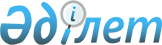 Маңғыстау облысының қалалары мен елді мекендерінің аумақтарын абаттандыру қағидаларын бекіту туралыМаңғыстау облыстық мәслихатының 2023 жылғы 27 қыркүйектегі № 5/50 шешімі
      Қазақстан Республикасының "Қазақстан Республикасындағы жергілікті мемлекеттік басқару және өзін-өзі басқару туралы" Заңына және Қазақстан Республикасы Индустрия және инфрақұрылымдық даму министрінің 2023 жылғы 6 маусымдағы № 418 "Жасыл екпелерді күтіп-ұстаудың және қорғаудың үлгілік қағидаларын, қалалар мен елді мекендердің аумақтарын абаттандырудың қағидаларын және "Ағаштарды кесуге рұқсат беру" мемлекеттік қызмет көрсету қағидаларын бекіту туралы" Қазақстан Республикасы Ұлттық экономика министрінің 2015 жылғы 20 наурыздағы № 235 бұйрығына өзгерістер мен толықтырулар енгізу туралы" бұйрығына сәйкес Маңғыстау облыстық мәслихаты ШЕШІМ ҚАБЫЛДАДЫ:
      1. Қоса беріліп отырған Маңғыстау облысының қалалары мен елді мекендерінің аумақтарын абаттандыру қағидалары бекітілсін. 
      2. Осы шешім алғашқы ресми жарияланған күнінен кейін күнтізбелік он күн өткен соң қолданысқа енгізіледі. Маңғыстау облысының қалалары мен елді мекендерінің аумақтарын абаттандыру қағидалары 1.Жалпы ережелер 
      1. Осы Маңғыстау облысының қалалар мен елді мекендердің аумақтарын абаттандырудың Қағидалары (бұдан әрі – Қағидалар) "Қазақстан Республикасындағы сәулет, қала құрылысы және құрылыс қызметі туралы" Қазақстан Республикасы Заңының (бұдан әрі – Заң) 20-бабының 23-15) тармақшасына сәйкес әзірленді және құқықтық мәртебесі мен шаруашылық қызметінің нысандарына қарамастан, барлық заңды тұлғалар, жеке тұлғалар, сондай-ақ аула және қоғамдық аумақтарды абаттандыруға жауапты лауазымды адамдар үшін қалалар мен елді мекендердің аумақтарын абаттандыру тәртібін айқындайды.
      2. Осы Қағидаларда мынадай ұғымдар пайдаланылады:
      1) абаттандыру – сол немесе өзге аумақты құрылыс және мақсаты бойынша қалыпты пайдалану үшін жарамды жағдайға келтіру, халықтың дені сау, жайлы және мәдениетті өмір сүру жағдайын жасау мақсатында жүзеге асырылатын жұмыстардың (аумақтарды инженерлік дайындау және қауіпсіздігін қамтамасыз ету, жолдарды салу, коммуникациялық желілерді және сумен жабдықтау, кәріз, энергиямен жабдықтау құрылыстарын, жабындар құрылғыларын дамыту, монументті өнердің шағын сәулеттік нысандары мен объектілерін орналастыру, көгалдандыруды жобалау, шу деңгейін азайту, микроклиматты жақсарту, ауа бассейнін, ашық су айдындары мен топырақты ластанудан қорғау бойынша) және көрсетілетін қызмет (аумақтарды құрғатуға және көгалдандыруға тазалау, жинау, санитариялық тазалау бойынша) жиынтығы;
      2) жалпыға ортақ пайдаланылатын орындар – халық үшін қолжетімді немесе ашық болатын аумақтар, объектілер;
      3) қатты тұрмыстық қалдықтар – қатты түрдегі коммуналдық қалдықтар;
      3-1) ірі габаритті қалдықтар – мөлшері биіктігі, ені немесе ұзындығы 0,5 метрден асатын, өзінің тұтыну қасиетін жоғалтқан заттар (жиһаз, тұрмыстық техника, сантехника және басқа да ірі заттар) болып табылатын өндіріс және тұтыну қалдықтары;
      4) өтпе жол – тұрғын үйлер мен қоғамдық ғимараттарға, мекемелерге, кәсіпорындарға, шағын аудандар, орамдар, елді мекендер ішіндегі құрылыс объектілеріне көлік құралдарының кіруін қамтамасыз ететін жол элементі;
      5) тротуар – жаяу жүргіншілердің жүруіне арналған, жолдың жүру бөлігімен шектесетін немесе одан көгалмен немесе арық жүйесімен бөлінген жолдың элементі;
      6) уәкілетті орган – коммуналдық шаруашылықты реттеу саласындағы функцияларды жүзеге асыратын жергілікті атқарушы органның құрылымдық бөлімшесі;
      7) ұйым – абаттандыру саласында маманданып жүрген жеке немесе заңды тұлға;
      7-1) мамандандырылған ұйымдар – коммуналдық қалдықтарды жинау, сұрыптау, тасымалдау, қалпына келтіру және (немесе) жою жөніндегі қызметті жүзеге асыратын дара кәсіпкерлер немесе заңды тұлғалар жатады;
      8) халықтың жүріп-тұруы шектеулі топтары – егде жастағы, мүгедектігі бар адамдар, өз бетінше жүріп-тұру, көрсетілетін қызметтерді, ақпаратты алу немесе кеңістікте бағдарлану кезінде қиындық көріп жүрген, оның ішінде балаларға арналған арбаларды және (немесе) кресло-арбаларды пайдаланатын адамдар;
      9) шағын архитектуралық нысандар – декоративтік сипаттағы және іс жүзінде пайдаланылатын объектілер (мүсiндер, субұрқақтар, барельефтер, гүл құмыралары, павильондар, күркелер, отырғыштар, құтылар, балалар ойындары және ересектердiң демалысына арналған жабдықтар мен конструкциялар);
      10) іргелес аумақ – ғимараттар, құрылыстар, қоршаулар, құрылыс алаңшаларының, сауда, жарнама объектілеріне және жеке немесе заңды тұлғалардың балансындағы, меншігіндегі, иелігіндегі, жалға алуындағы басқа объектілер шекараларына тікелей (периметрі бойынша 5 метр шекарадағы) жанасып жатқан аумақ. 2.Тазалық пен тәртіпті қамтамасыз ету
      3. Жеке және заңды тұлғалар барлық аумақта, оның ішінде жеке үй иелері аумақтарында тазалықты сақтайды және тәртіпті қолдайды, қалалар мен елді-мекендердің абаттандыру элементтерінің (жолдар, тротуарлар, көгалдар, шағын сәулеттік нысандар, жарықтандыру, су бұрулар) зақымдануына және бұзылуына жол бермейді.
      4. Жергілікті жерлерді ағымдағы санитариялық күтіп-ұстауды аумақтарды абаттандыру саласында маманданған ұйымдар жүзеге асырады.
      5. Барлық ұйымдық-құқықтық нысандардың жеке және заңды тұлғалары, оның iшiнде күрделі және уақытша объектілердің иелерi мыналарды:
      1) дербес өз қаражаты есебінен немесе ұйымдармен шарттар жасасу жолымен бөлінген аумақты санитариялық күтіп-ұстауды және абаттандыруды қамтамасыз етеді;
      2) кез келген меншік объектілеріне ұқыпты қарайды, мемлекеттік меншік объектілеріне залал келтірілген жағдайлар туралы тиісті органдарды хабардар етеді;
      3) көшелер және үй нөмірлері көрсетілген тақталарды техникалық дұрыс жағдайда және тазалықта ұстайды;
      4) қоршауларды (шарбақтарды) және шағын сәулеттік нысандарды тиісті жағдайда (қоршаудың (шарбақтың) сыртқы жағын бояу, әктеу) күтіп-ұстайды. 3.Аумақтарды жинауды ұйымдастыру
      6. Жалпыға ортақ пайдаланылатын орындарды жинау және күтіп-ұстау қызмет көрсетудің мынадай түрлерін қамтиды:
      1) ұсақ және тұрмыстық қоқыстар мен қалдықтарды жинау және шығару;
      2) ірі көлемді қоқыстар мен қалдықтарды жинау және шығару;
      3) сыпыру;
      4) қамысты, қурайды, шөптерді және басқа да жабайы өсімдіктерді шабу және шығару;
      5) қоршаулар мен шағын сәулет нысандарын ағымдағы жөндеу және сырлау.
      7. Жалпыға ортақ пайдаланылатын аумақтарда орналасқан парктерді, скверлерді, бульварларды, су айдындарын, жағажайларды, зираттарды, оның ішінде оларда орналасқан тротуарларды, жаяу жүргіншілер аймақтарын, саты баспалдақтарын жинауды заңды және жеке тұлғалар мен осы объектілерге қызмет көрсететін және пайдаланатын аумақтарды бекіту субъектілері жүргізеді.
      8. Объектілердің меншік иелері жапсарлас аумақтарда (автотұрақтар, боксты гараждар, ангарлар, қосалқы қойма құрылыстары, ғимараттар, сауда және қызмет көрсету объектілері) санитариялық тазалауды және жинауды коммуналдық шаруашылық ұйымдарымен қамтамасыз етеді немесе оны өз бетінше жүргізеді.
      9. Көшелер мен өтпе жолдардың бойында орналасқан тротуарларды, жолаушылар көлігінің аялдама алаңын жинауды жүру бөліктерін жинауға және күтіп-ұстауға жауапты ұйымдар жүргізеді.
      10. Аялдама кешендерін және қоғамдық жолаушылар көлігінің аялдама алаңында оларға іргелес аумақтарды, ақылы автотұрақтар, гараждардың аумақтарын, сондай-ақ кіреберіс жолдарды, іргелес аумақтарды жинауды және жууды олардың иелері жүзеге асырады.
      11. Жол жөндеу жұмыстарын жүргізгізу кезінде құрылыс қоқыстарын осы жұмыстарды жүргізген ұйымдар шығарады.
      12. Су ағатын желілерде ластануды болдырмау үшін су ағатын коллекторларға, жауын суын қабылдайтын құдықтарға және арық жүйесіне қоқыстардың тасталуына жол берілмейді.
      13. Жерүстi инженерлік құрылыстарын пайдаланушы ұйымдар мен иелері инженерлiк желілердің қорғалатын аймақтарының шекарасында іргелес аумақтардың санитариялық күтіп-ұсталуын қамтамасыз етеді.
      14. Көшелер мен өтпе жолдардан қарды шығару жергілікті атқарушы органдар айқындаған жерлерге жүзеге асырылады.
      15. Қарды уақытша жинау орындары қар ерігеннен кейін қоқыстардан тазартылады және абаттандырылады. 4.Қалдықтарды жинау және шығару
      16. Жеке және заңды тұлғалар, олардың қызметі нәтижесінде пайда болған коммуналдық қалдықтары пайда болған кезінен бастап қалдықтармен қауіпсіз жұмыс істеуді және қалдықтарға арналған контейнерлерде (бұдан әрі –контейнер) жинақтауды қамтамасыз етеді.
      17. Коммуналдық қалдықтарды басқару Қазақстан Республикасы Экология, геология және табиғи ресурстар министрінің міндетін атқарушының 2021 жылғы 28 желтоқсандағы № 508 бұйрығымен бекітілген Коммуналдық қалдықтарды басқару қағидаларының (Нормативтік құқықтық актілерді мемлекеттік тіркеу тізілімінде № 26341 болып тіркелген) нормаларымен реттеледі.
      18. Үй иелерінің аумағында Қазақстан Республикасы Денсаулық сақтау министрінің міндетін атқарушының 2020 жылғы 25 желтоқсандағы ҚР № ДСМ-331/2020 бұйрығымен бекітілген "Өндіріс және тұтыну қалдықтарын жинауға, пайдалануға, қолдануға, залалсыздандыруға, тасымалдауға, сақтауға және көмуге қойылатын санитариялық-эпидемиологиялық талаптар" санитариялық қағидаларының (Нормативтік құқықтық актілерді мемлекеттік тіркеу тізілімінде № 21934 болып тіркелген) талаптарына сәйкес мамандандырылған көлік үшін ыңғайлы кірме жолдармен контейнерлерді орналастыруға арналған арнайы алаңдар болады.
      19. Контейнерлерге және контейнерлік алаңдарға тек коммуналдық қалдықтарды тастауға және жинауға жол беріледі
      20. Контейнерлер босатылғаннан кейін сол жерде дезинфекциялық ерітіндімен өңделеді немесе босатылған орындарда өңдеуден өткен тазаларына ауыстырылады. Контейнерлерді өңдеу орындарын тазалауға, жууға және дезинфекциялауға арналған, ыстық және суық су өткізілген, судың ағып кетуі ұйымдастырылған құрылғылармен жабдықтау қажет.
      21. Сұйық тұрмыстық қалдықтар мен ірі көлемді қоқыстарды қоқыс шығару құбырына тастауға болмайды.
      22. Қоқыс шығару құбырын пайдалануды иелігінде тұрғын үй бар пайдаланушы ұйым жүзеге асырады.
      23. Контейнерлік алаңдарды және контейнерлерді пайдаланатын және оларға қызмет көрсететін мамандандырылған ұйымдар:
      1) контейнерлік алаңдарды, контейнерлерді және оған іргелес аумақтарды санитариялық күтіп-ұстауды қамтамасыз етеді;
      2) оларға уақтылы жөндеу жүргізеді және одан әрі пайдалануға жарамсыз контейнерлерді ауыстырады;
      3) қоқыс қабылдайтын камералардың, алаңдардың, сондай-ақ қалдық жинағыштардың тұрақты жуылуын, дезинфекциялануын, шыбындарға, кеміргіштерге қарсы дезинсекциялануын, дератизациялануын қамтамасыз ету бойынша шараларды қабылдайды.
      23-1) Іргелес аумақта құрылыс қалдықтарын және ірі габаритті қалдықтарды контейнерлік алаңдарға жинауға жол берілмейді.
      Жеке және заңды тұлғалар құрылыс қалдықтарын және ірі габаритті қалдықтарды арнайы бөлінген орындарға дербес әкетуді жүргізеді.
      24. Коммуналдық қалдықтарды тасымалдауды жүзеге асыратын жұмыскерлер контейнерлерден мамандандырылған көлікке түсіру кезінде төгілген қоқыстарды дереу жинайды.
      25. Вокзалдарда, базарларда, әуежайларда, саябақтарда, демалыс аймақтарында, алаңдарда, білім беру, денсаулық сақтау мекемелерінде, көшелерде, қоғамдық жолаушылар көлiгі аялдамаларында, сауда объектілерінің кіреберістерінде қоқысқа арналған құтылар орнатылады. Халықтың жаппай баратын орындарында құтылар бір-бірінен кемінде 50 метр арақашықтықта, аулаларда, саябақтарда, алаңдарда 10-нан 100 метрге дейінгі арақашықтықта құтылар орнатылады. Жолаушылар көлiгі аялдамаларында және сауда объектілерінің кіреберістерінде екi құтыдан орнатылады.
      26. Құтыларды орнатуды, тазартуды және жууды аумақты пайдаланатын ұйымдар немесе аумаққа иелік ететін немесе пайдаланатын ұйымдар жүргізеді. Құтылар толуына қарай, бiрақ кемінде күніне бір рет тазартылады. Құтылар ластануына қарай, бiрақ кемінде аптасына бір рет жуылады. 5.Көшелерді, тұрғын үй орамдарын және шағын аудандарды абаттандыру
      27. Қалалар мен елді мекендердің аумағын абаттандыру кезінде халықтың жүріп-тұруы шектеулі топтарын қоса алғанда, халықтың барлық санаттары үшін жалпыға ортақ пайдаланылатын, тұрғын және рекреациялық мақсаттағы орындарға, сондай-ақ Заңның 20-бабының 23-16) тармақшасына сай бекітілген сәулет, қала құрылысы және құрылыс қызметі саласындағы мемлекеттік нормативтерге сәйкес көлік инфрақұрылымы объектілеріне қол жеткізуін оңтайлы жағдайлармен және құралдармен қамтамасыз етіледі.
      28. Жобалау (жобалау-сметалық) құжаттамасында көзделген қалалар мен елді мекендердің аумақтарындағы абаттандыру жөніндегі барлық жұмыс түрлері бекітілген жобалар бойынша орындалады. Аталған жұмыс түрлері Қазақстан Республикасының сәулет, қала құрылысы және құрылыс қызметі саласындағы заңнамасына сәйкес жүзеге асырылады.
      28-1) Құрылыс-монтаждау жұмыстарын жүргізу кезінде осы жұмыстарды өз қаражаты есебінен жүргізген адамдар күнтізбелік отыз күн ішінде бүлінген және (немесе) бұзылған абаттандырудың бастапқы пайдалану қасиеттерін қалпына келтіреді. Жолдар мен жаяу жүргіншілер тротуарларының жабындарын қозғайтын құрылыс-монтаждау жұмыстарын жүргізу кезінде осы жұмыстарды жүргізген адамдар бастапқы жабын материалынан бүлінген және (немесе) бұзылған жабынның бастапқы пайдалану сапасын қалпына келтіреді. 6. Ғимараттар мен құрылыстардың қасбеттерін күтіп-ұстау
      29. Қарамағында ғимараттар мен құрылыстар бар жеке және заңды тұлғалар, ғимараттар мен құрылыстардың меншік иелері көрсетілген объектілердің қасбеттерін және олардың жекелеген элементтерін (балкондар, лоджиялар, су ағатын құбырлар) қалпына келтіру, жөндеу және бояу бойынша жұмыстарды уақтылы жүргізуді қамтамасыз етеді, сондай-ақ қасбеттерде орналастырылған ақпараттық тақтайшаларды, ескерткіш тақтайларды таза және дұрыс жағдайда ұстайды. Дүкендер мен кеңселердің көшелерге қасбеттермен шығатын витриналары жарықпен безендіріледі.
      29-1) Әртүрлі жарнамаларды және басқа да ақпараттарды ғимараттарға, дуалдарға, қалалық жолаушылар көліктері аялдамаларында, жарықтандыру бағаналарына, ағаштарға жапсыруға және ілуге жол берілмейді.
      30. Өз еркімен ғимараттардың қасбеттерін және олардың конструктивтік элементтерін қайта жабдықтауға жол берілмейді. 7.Сыртқы жарықтандыруды және субұрқақтарды күтіп-ұстау
      31. Көшелердің, жолдардың, алаңдардың, жағалаулардың және басқа жарықтандырылатын объектілердің сыртқы жарығын қосу жергілікті атқарушы орган бекіткен кесте бойынша табиғи жарық деңгейінің азаюы кезінде кешкі ымырт кезінде 20 люкске дейін, ал сөнуі – таңғы күңгіртте 10 люкске дейін артуы кезінде жүргізіледі.
      32. Сыртқы жарық құрылғылары мен байланыс желілерінің элементтері, металл бағаналары, кронштейндер тазалықта ұсталып, тот басу ошағы болмай, сырлануы қажет. Жанып кеткен шамдарды ауыстыруды тиісті ұйымдар жүзеге асырады.
      33. Істен шыққан құрамында сынап бар газ разрядты шамдар осы мақсаттарға арналған арнайы бөлінген үй-жайларда сақталады және олар кәдеге жарату үшін арнайы кәсіпорындарға шығарылады. Көрсетілген шамдардың түрлері полигонға шығарылмайды.
      34. Электрлендірілген көліктің жарық және байланыс желілерінің құлап қалған бағаналарын шығаруды негізгі магистральдарда бағана иелері дереу жүзеге асырады; басқа аумақтарда, сондай-ақ бөлшектелген бағаналар - тәулік ішінде шығарылады.
      35. Уәкілетті орган коммуналдық меншіктегі субұрқақтардың тиісті жағдайын және пайдаланылуын қамтамасыз етеді.
      36. Субұрқақтарды қосу мерзімдерін, олардың жұмыс істеу режимдерін, тостағандарын жуу және тазарту кестесін, технологиялық үзілістерін және жұмыс істеуінің аяқталуын уәкілетті орган айқындайды.
      37. Субұрқақтар жұмыс істеп тұрған кезеңде судың беті күн сайын қоқыстан тазартылады. Пайдаланушы ұйымдар субұрқақтардың тазалығын жұмысы тоқтаған кезеңде де оларды тазалықта ұстайды. 8.Қорытынды ережелер
      38. Осы Қағидалардың бұзылуына жол берген жеке және заңды тұлғалар Қазақстан Республикасының 2014 жылғы 5 шілдедегі "Әкімшілік құқық бұзушылық туралы" Кодексіне сәйкес жауапкершілікке тартылады.
					© 2012. Қазақстан Республикасы Әділет министрлігінің «Қазақстан Республикасының Заңнама және құқықтық ақпарат институты» ШЖҚ РМК
				
      Облыстық мәслихат төрағасы 

Ж. Матаев
Маңғыстау облыстық мәслихатының2023 жылғы 27 қыркүйектегі№ 5/ 50 шешіміне қосымша